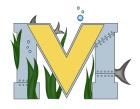 			PROJECT #1 PROPOSALName(s):  Matthew, Justin and RyanTechnology: mBotsPart A:  Project Ideas & Objectiveshttp://www.brilliantlabs.ca/mbot-intro https://www.youtube.com/watch?v=lKvBRIc13MY https://www.youtube.com/watch?v=QKpwW9EXo9I 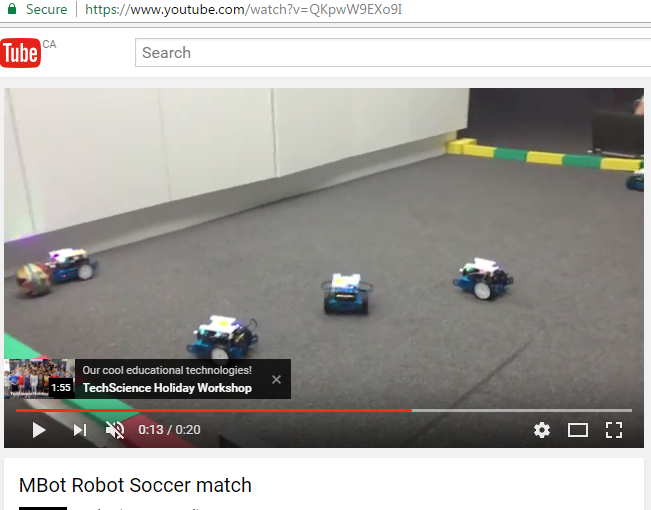 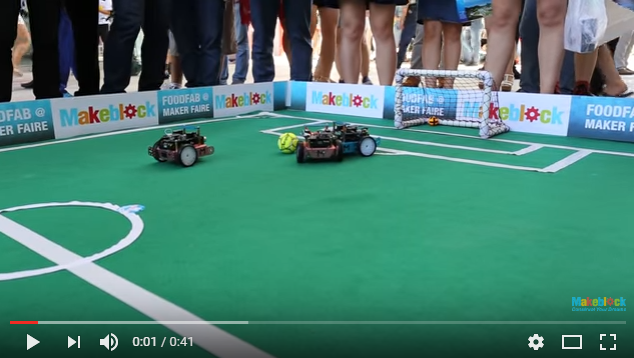 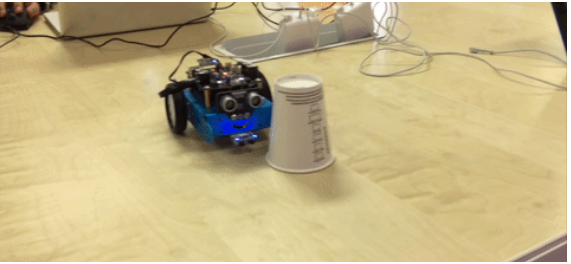   Want to make soccer game with mBotsPart B:  Electronic ResourcesmBots: 3 Laptops, PhonesPart C:  Materials, Design 2-3 Blue tooth mBots (17 x 13 cm), Soccer ball, nets (string, Cardboard and size 45 x 15) Field (274 x 150 Table)